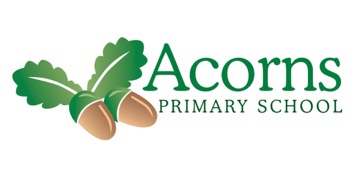      		Name: Louise Gaffing		Term: Spring 1 		Class: Woodlands          